Pri GUM se bomo ta teden naučili novo pesmico z naslovom ŽABJA SVATBA. Najprej si jo preberi v berilu na strani 110, 111.Nato pa v zvezek prepiši prve 4 kitice. Ne pozabi napisati naslova in avtorja. Avtorja sta 2: PESNIK IN SKLADATELJ.Pesnik : Josip StritarSkladatelj: Vinko VodopivecNa LILIBI.SI  jo tudi poslušaj. Povezava do pesmi: https://www.lilibi.si/mestni-trg/glasbena-umetnost/pesmiceOb poslušanju in prepevanju pa zraven še nariši kako si predstavljaš žabjo svatbo.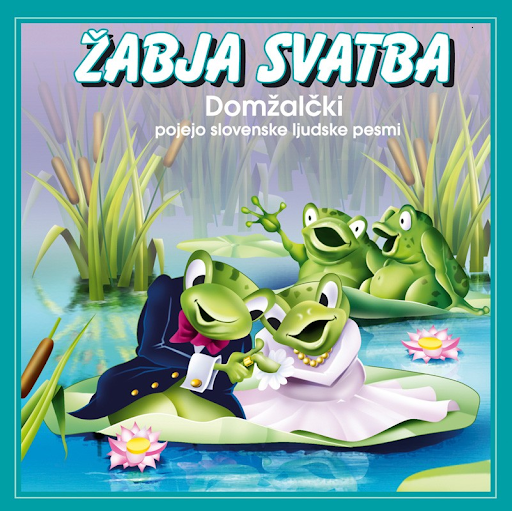 